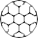 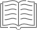 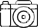 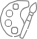 البيانات الشخصية055 555 5555Ali2@hotmail.comالرياض - العزيزية1110111.comالمهاراتالقدرة على إدارة الأولوياتمهارات فيادية وسلوك إيجابيمهارات مخاطبة الجمهورالإستفادة من المعرفة المكتبسبةالتخطيط والتنظيماللغاتاللغة العربية            95%اللغة الإنجليزية         90%اللغة الفرنسية             70%الاهتمامات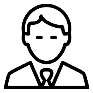 معلومات عنيمقدم خدمات انترنت وصناعة محتوى مرئي ومسموع تطوير المواقع والتطبيقات خبرة طويلة في مجال ادخال البياانت وتطوير التطبيقات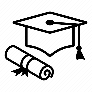 الشهادات الدراسيةشهادة اللغة العربيةجامعة الامام محمد بن سعود  ↓   2020-2023حاصل على  شهادة اللغة العربية من جامعة الجامعة الجامعي 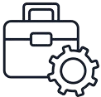 الخبرات العمليةالمسمى الوظيفي
الجهةالمسمى الوظيفي
الجهةالمسمى الوظيفي
الجهة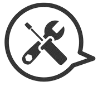 الدورات التدريبيةاسم الدورة: 
الجهة:اسم الدورة: 
الجهة:اسم الدورة: 
الجهة: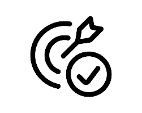 الهدف الوظيفي زيادة الخبرة من خلال العمل وتحسين الآداء · تحقيق الذات من اجل الوصول للغاية المطلوبة · حب العمل ورغبتي الشديدة في خدمة وطني العزيز لتحقيق رؤية ( 2030 )